REPUBLIC OF KENYATHE LAND REGISTRATION ACTTHE LAND REGISTRATION (GENERAL) REGULATIONS, 2017APPLICATION FOR ISSUE OF A CERTIFICATE OF TITLE/LEASE*TITLE NUMBER:.......................................Date of ApplicationProprietorID/Passport/CompanyRegistration No. of theProprietor(if any)The Proprietor HEREBY APPLIES for the issue of the above Certificate of Title /Lease*In support of this Application, the Proprietor has attached statutory declaration and supporting documents.Dated this ………………………….……day of …………………….20…….* Delete where not appropriateEXECUTION:SIGNED by the Proprietorin the presence of:-ColouredPhotographID/No…………………..PIN No………………….Signature………………..Certificate of Verification under section 45 of the Land Registration Act, 2012I CERTIFY that the above-named ………………………………….. appeared before me on theday of ……………..….20….and being known to me/being identified by*………………………………….. of ………………………… acknowledge the above signatures or marks to be his/hers and that he/she had freely and voluntarily executed this instrument and understood its contents.……………………………………Signature and Designation of PersonCertifying**LAND REGISTRARName:Signature:(P.T.O)STATUTORY DECLARATION***I,………………………………(in support of this Application) do hereby sincerely declare asfollows:-……………………………………………………………………………………………………………………………………………………………………………………………………………………………………………………………………………………………………………………………................................................................................................................................................………………………………………………………………………………………………………………………………………………………………………………………………………………………………………………………I make this declaration conscientiously believing the same to be true and according to the Oaths and Statutory Declaration Act.DECLARED before me at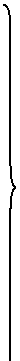 …………………………………………………on the …………………………………….dayof………………………………………20………………………………………………..Signature of Commissioner for Oathsor Magistrate or Notary Public*** one of the supporting documents must be a police abstract.Form LRA 19(r. 30(1))Date ReceivedPresentation BookOfficial Fees Paid…………………No………………….Kshs.